September 2023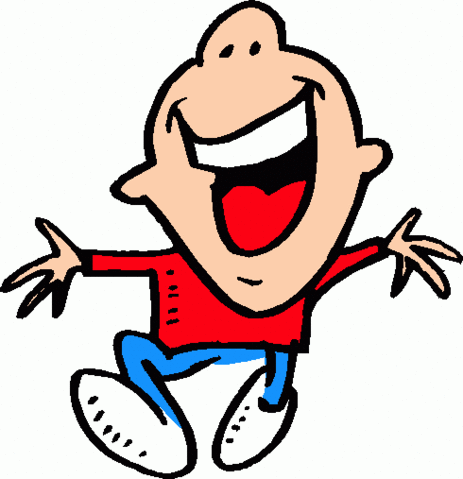 